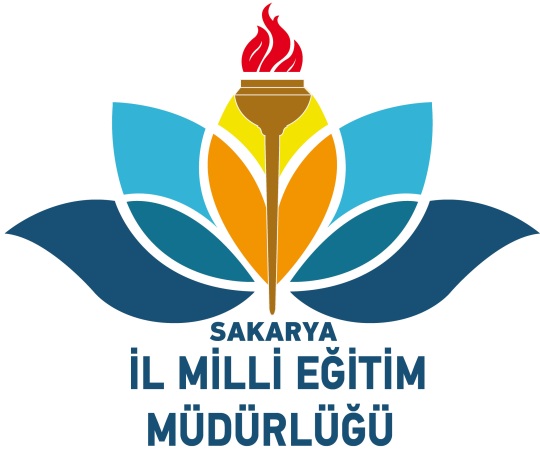 EĞİTİMDE MOTİVASYON VE KATILIMCILIĞI ARTIRMA PROJESİ“Daha iyi bir eğitim için kaybedecek ne bir ferd, ne de zamanımız var.”“Topyekün iyileştirme hareketi”SAKARYA2015PROJENİN ADI : EĞİTİMDE MOTİVASYON VE KATILIMCILIĞI ARTIRMA PROJESİ PROJENİN GEREKÇESİ : Sakarya, Doğu Marmara Bölgesinin en hızlı gelişen ve nüfus olarak hızla büyüyen bir kenti konumundadır. Bölge planı ve kamu kurumlarına ait stratejik planlar incelendiğinde Sakarya’nın bu değişimine karşın iyileştirilmesi gereken birçok alanın varlığının yanı sıra çözüm bekleyen birçok sorun için tedbirler alınması gündeme gelmiştir. Nitekim Müdürlüğümüz 2015-2019 Stratejik Planı gelişim/sorun alanlarına baktığımızda; öğrencilerin eğitim öğretime devamı, zorunlu eğitimden erken ayrılma, Temel eğitimden ortaöğretime geçiş, bazı okul türlerine yönelik olumsuz algı, özel politika gerektiren grupların eğitime erişimi, Özel eğitime ihtiyaç duyan bireylerin uygun eğitime erişimi, Hayat boyu öğrenmenin tanıtımı ve hayat boyu öğrenmeye katılım, Yurt dışından sığınmacı olarak gelenlerin eğitime erişimi, Eğitim öğretim sürecinde sanatsal, sportif ve kültürel faaliyetler, Okuma kültürü, Zararlı alışkanlıklar, Öğretmen yeterlilikleri, Eğitsel değerlendirme ve tanılama, Eğitsel, mesleki ve kişisel rehberlik hizmetleri, Üstün yetenekli öğrencilere yönelik eğitim öğretim hizmetleri başta olmak üzere özel eğitim, Hayat boyu rehberlik hizmeti, Mesleki ve teknik eğitimin sektör ve işgücü piyasasının taleplerine uyumu, Mesleki ve teknik eğitimde ARGE çalışmaları, Yabancı dil yeterliliği, Uluslararası hareketlilik programlarına katılım, İnsan kaynağının genel ve mesleki yetkinliklerinin geliştirilmesi, Çalışma ortamları ile sosyal, kültürel ve sportif ortamların iş motivasyonunu sağlayacak biçimde düzenlenmesi, Çalışanların ödüllendirilmesi, Uzaktan eğitim uygulamaları, Okul ve kurumların sosyal, kültürel, sanatsal ve sportif faaliyet alanlarının arttırılması, Ödeneklerin etkin ve verimli kullanımı, Alternatif finansman kaynaklarının geliştirilmesi, Kurumsal aidiyet duygusunun geliştirilmemesi, Kurumlarda stratejik yönetim anlayışının bütün unsurlarıyla hayata geçirilmemiş olması, Diğer kurum ve kuruluşlarla işbirliği, Bürokrasinin azaltılması, Denetim anlayışından rehberlik anlayışına geçilememesi, Bütünsel bir izleme-değerlendirme sisteminin kurulması gibi birçok alan gözümüze çarpmaktadır. Özellikle çok hızla gelişen ve değişen günümüz Türkiye’sinde ve Sakarya’sında eğitim öğretim hizmetlerinde motivasyon, katılımcılık, ortak hareket etmek, takım/ekip çalışması, kurumsallaşmak, kurumu özümsemek büyük önem arz etmektedir. Bu sebeple hazırlanan bu proje ile Sakarya’nın genelinde, İl, İlçe, Okul, Kurum Stratejik Planlarına da uygun bir şekilde topyekün bir iyileştirme hareketi başlatılacaktır. Aynı zamanda proje, uygulama ve yürütme sürecinde katılımcılığı, canlılığı ve interaktif bir yapıyı esas almaktadır.PROJENİN ÖZETİ : 	Eğitim öğretim hizmetlerinin mayasında, özünde insan faktörü bulunmaktadır. Araştırmacılar çok modern teknolojilerle donatılmış eğitim ortamlarında motive edilmiş insanların olmadığı yapıların verimsiz olduğunu ifade etmişlerdir. Bu durum toplumsal değişim hızıyla doğru orantılı olarak süreklilik arz edecek iyileştirme hareketini öne çıkarmaktadır. Bu proje ile, eğitim öğretim hizmetlerinin en temel 5 ayağı olan eğitim ortamı, öğrenciler, öğretmenler, yöneticiler ve velilere yönelik bir dizi faaliyet ağı marifetiyle etkili bir iyileştirme hareketi başlatılması hedeflenmiştir. 	İl, İlçe müdürlüklerimizin koordinasyonunda okul müdürlüklerimizin katılımcılık esasıyla gerçekleştireceği faaliyetler eğitim öğretim hizmetlerinde kaliteyi, motivasyonu, verimliliği, birlik ve beraberliği artıracaktır. Dolayısıyla bu projenin en temel felsefesi, bireyden başlayarak küçük halkalar halinde büyüyecek ortak çalışma alanları oluşturmaktır. Burada esas olan sürece daha fazla aktörün dahil olmasıdır. Kişiler arası kurulacak bağların okul ortamında tekdüzelik dışına çıkması, başka ortamlara da yansıması en temel kazanım olacaktır. 2 yıl süre ile devam edecek bu proje, farklı bakış açıları kazandıracak ve her kurumun kendi şartlarına uygun bir şekilde karar vereceği faaliyetlerin uygulaması, yaygınlaştırılması, analiz edilmesi suretiyle devam edecektir. PROJENİN AMACI : Eğitim Öğretim hizmetlerinde topyekün motivasyonu, katılımcılığı geliştirmek, buna bağlı olarak sosyalleşmeyi, başarıyı, erişimi artırmaktır.PROJENİN HEDEFLERİ :Eğitim ortamlarının verimli kullanımını artırmak.Öğretim ortamlarını iyileştirmek.Eğitim Öğretim sürecinde birlik beraberlik duygusunu geliştirmek.Öğrencilerin ilgi ve öğrenme stillerine göre eğitim öğretim faaliyetlerini dizayn etmek. Okul öncesinden Ortaöğretime kadar her öğrencinin alacağı rehberlik hizmetlerini geliştirmek.Her ferdin, sosyal, kültürel, sanatsal faaliyetlerde erişimi ve katılımı artırmak.Veli-öğrenci iletişimini güçlendirerek velilere rehberlik anlayışını kazandırmak.Öğretmenlerin mesleki yıpranmışlıklarını azaltarak motivasyon artırıcı tedbirler almak.Eğitim öğretim teknolojilerini etkin ve etkili biçimde kullanma becerisi sağlamak.Eğitimcilerin akademik bakış açılarını geliştirmek, çocuk-ergen psikolojisi hakkındaki bilgilerini iyileştirmek.Yöneticilerin kurum kültürü oluşturma sürecinde Liderlik vasıflarını ön plana çıkarmalarını sağlamak.Eğitim öğretim hizmetlerinde ve karar alma süreçlerinde katılımcılığı artırmak.İşbirliği yapılan paydaşların eğitim öğretim hizmetlerinde etkin yer almalarını sağlamak.Sakarya’nın eğitimde daha iyi bir konuma gelmesi için eğitim aktörlerinin sürece dahil olmasını sağlamak.KAPSAM :Bu proje Sakarya ilindeki her türde bütün Resmi Eğitim kurumlarını kapsamaktadır.PROJE YÜRÜTÜCÜSÜ: Bu proje Sakarya İl Milli Eğitim Müdürlüğü tarafından yürütülür.DAYANAK :Milli Eğitim Temel KanunuSosyal Etkinlikler YönetmeliğiHayatboyu Öğrenme YönetmeliğiTemel Eğitim Kurumları YönetmeliğiOrtaöğretim Kurumları YönetmeliğiMesleki Eğitim Kurumları YönetmeliğiHizmetiçi Eğitim YönetmeliğiTANIMLAR : Bakanlık : Milli Eğitim BakanlığınıMüdürlük : Sakarya İl Milli Eğitim MüdürlüğünüProje Yürütme Kurulu (PYK): PYK İl Milli Eğitim Şube Müdürü Başkanlığında İlçe Milli Eğitim Müdürlüklerinin Şube Müdürü temsilcilerinden oluşur.Merkez: Halk Eğitim MerkezleriniOkul : Resmi Örgün Eğitim KurumlarınıPaydaş : Proje paydaşı kurumlarıUMER : Uygulama Merkezlerini Komisyon : İzleme Değerlendirme Komisyonunu ifade eder.PROJE PAYDAŞLARI :Sakarya ÜniversitesiSakarya Büyükşehir BelediyesiSakarya Gençlik ve Spor İl MüdürlüğüSakarya İl Kültür MüdürlüğüAile ve Sosyal Politikalar İl MüdürlüğüYÖNTEM :	Her okul/kurum proje faaliyet kategorilerinin içindeki gelişim alanlarından yıl içerisinde her birinden en az birini gerçekleştirir. Bu faaliyetler örnek mahiyette olduğu için kendi okul/kurumuna uygun ve iyileştirmeye yönelik etkin bir faaliyeti de uygulayabilir. Önemli olan faaliyet öncesi ve sonrası yapılan analizlerde kurumsal ve kişisel iyileştirme görülmesidir. Bununla ilgili sonuçların anket, gözlem, okul istatistik verileri, başarı analizleri, sınav analizleri, kurs ve etkinliklere katılım sayılarındaki değişim, veli katılım/ziyaret sayıları, Veli memnuniyet anketleri ile hazırlanan raporlarla desteklenmesidir. Yapılacak bütün faaliyet ve çalışmalar bürokratik olarak ilave iş yükü getirmemeli, faaliyetler reel olarak hayata geçirilmeli, faaliyetlerin kararlaştırılması için katılımcılık esas alınmalıdır. Hal-i hazırda yapılan bir faaliyet de raporlaştırılabileceği gibi daha önce uygulanmamış bir faaliyetin uygulamasını da gerçekleştirip raporlayabilirler. Bu projede bütün taraflar yaptıkları çalışmaları normal akışı içerisinde motivasyon bilinci ile yapmalıdır. PROJE FAALİYETLERİ:Faaliyetler 5 ana başlık altında toplanmıştır. Bu faaliyet alanlarından Genel faaliyetler bütün okul/kurumlarca yapılmalıdır. Öğrenci, Öğretmen, Yönetici ve Velilere yönelik faaliyetlerin alt kategorilerinden en az birini veya belirlediği kategoriye ait kurum olarak belirlediği faaliyeti gerçekleştirir. Bu durumda örneğin bir okul eğitim öğretim yılı içerisinde genel faaliyetlerin dışında öğrenci-beceri gelişimi, öğretmen-kişisel gelişim, yönetici-belirlediği faaliyet alanları, veli-kişisel gelişim alanlarında faaliyetleri gerçekleştirip faaliyet raporunu hazırlar.GENEL (Bu faaliyetlerin tamamı bütün kurumlarca yapılır)Çalışma ekiplerinin kurulmasıİl ve İlçelerde tanıtım, değerlendirme, yürütme ekipleri kurulması, okullarda raporlama, yürütme ekipleri kurulması. Çalışma takvimi oluşturulmasıİlde ve İlçelerde Eylül ayı içinde, Okullarda Ekim ayı içinde çalışma takvimi oluşturulur.Proje tanıtımlarının yapılmasıEylül ayında İl M.E.M tarafından İlçelere tanıtım toplantıları yapılır. Tanıtım sunu ve dokümanları İl M.E.M tarafından hazırlanarak İlçe ve okullara gönderilir.Ekim ayında İlçe M.E.M tarafından okullara tanıtım toplantıları düzenlenir. Okullar bu toplantıları müteakip Okul Öğretmenler Kurulunda proje detaylarını düzenleyerek çalışma takvimini hazırlar.UMER’lerin belirlenmesi, UMER İl M.E.M ve İlçe M.E.M tarafından Ekim ayı içerisinde belirlenerek bütün okul/kurumlara duyurulur. Uygun faaliyet zamanlarını bildirir.Faaliyetlerin tespit edilmesi Okul/Kurumlar uygulamaya karar verecekleri faaliyetleri Ekim ayı içerisinde düzenleyeceği Öğretmenler Kurulu toplantıları ile karar verir. Toplantılara öğrenciler içerisinden temsilciler ile Okul Aile Birliği ve Veli Temsilcileri de katılır. İzleme değerlendirme faaliyetleriProje kapsamında yapılacak izleme değerlendirme form ve ölçeklerini İl M.E.M Eylül ayı içerisinde hazırlar ve İlçelere gönderir. İzleme değerlendirme 3 aylık periyotlar halinde Aralık sonunda, Mart sonunda ve Haziran sonunda İlçe ve İl M.E.M lerince yapılır.Okul/Kurumlarca proje faaliyetlerine ilişkin fotoğrafların ve bilgilerin bulunduğu panolar oluşturulur. Ayrıca bu bilgiler varsa okul süreli yayınlarında, web sitesinde, resmi sosyal medya paylaşım araçlarında da yer alabilir.Akademik değerlendirme çalışmaları (ortak akademik durum değerlendirme sınavları – uygulamalar – gözlemler)( Sınav değerlendirmesi Ortaokul ve Liselerde yapılır.)Yılda 4 kez yapılacak ADDS(Akademik Durum Değerlendirme Sınavları)ndan 2 tanesi İlçe Milli Eğitim Müdürlüğünce, 2 tanesi İl Milli Eğitim Müdürlüğünce yapılır.Sınav analizleri konu bazlı yapılarak ilçe ve il komisyonlarınca bu analiz sonuçları ilgili kurumlara duyurulur.Bu sınav sonuçlarına uygun olarak okul kursları ve destek çalışmaları başlatılır.Sınavlarda il geneli derece yapan öğrenciler İlçe M.E.M tarafından, Türkiye geneli derecelerde ilk 1000 e giren öğrenciler İl M.E.M tarafından ödüllendirilir.Anket, gözlem, istatistik çalışmaları.Her faaliyet sonunda ve gerektiğinde yürütülmesi esnasında hedef kitleye yönelik anket düzenlenir. Gözlem raporları hazırlanır. Katılımcı sayısı, beklenen sonuçlar, sayısal verilere ilişkin istatistiki veriler hazırlanır. (Bu anket ve formların formatı faaliyeti yapan okul/kurumca belirlenir.)RaporlamalarÜçer aylık dönemler halinde karar verilen faaliyetlere ilişkin yukarıda bahsi geçen belgeler (anket, gözlem, istatistik vs.) ve faaliyet fotoğrafları ile hazırlanan raporlar İlçe Komisyonuna sunulur. Bu raporu teslim tarihi Aralık, Mart ve Haziran ayının son Pazartesi günüdür.ÖĞRENCİLERE YÖNELİKAkademik GelişimOkul kurslarının açılması (akademik, sosyal, kültürel, sanatsal)Akademik bakış kazandırma çalışmaları. (Mentorluk)STEM (Fen, Teknoloji, Mühendislik, Matematik) eğitimleri (Sıradışı eğitim aktiviteleri)Etkili ve Hızlı okuma eğitimleri-saatleri (Dramatize edilebilir kitap okuma)Kitap okuma ve paylaşım saatleri – (Öğrencilerin okuduğu kitaptan etkilendiği kısımları ifade eden ve onda iz bırakan bir yönlerini paylaşabilme imkanı)Proje çalışmalarına etkin katılım (bilimsel, yurtiçi, yurtdışı proje yarışmaları, çalışmaları)Sosyal GelişimÖğrencilerin ilgi alanlarına uygun yarışmalara katılımlarının sağlanması (tanıtım, bilgilendirme, takip)Öğrencilerin gezi gözlem çalışmalarında yer almasıOkul meclis başkanları buluşması. İzcilik faaliyetleri (izcilik kamp faaliyetleri)Meslek erbabı ziyaretleriKariyer günü etkinlikleri (Okulun mezunlarından uzmanlık alanları ile ilgili paylaşımlarda bulunacaklara öncelik verilerek, mesleki tanıtım ve yönlendirme faaliyetleri)Unutulmuş sokak oyunları faaliyetiBeceri GelişimiAtölye-Hobi çalışmaları (Model uçak, robotik, zeka oyunları, zihin haritaları, ziraat, nasıl yapılır, vb.)Milli şuur ve birlikteliği artırıcı söyleşi, drama, tiyatro faaliyetleriMilli, manevi değerlerimiz ışığında uygulamalı değerler eğitimiŞarkılar Seni Söyler ses yarışmasına öğrencilerin becerileri doğrultusunda yetiştirilmesi için müzik eğitimi verilmesi.Müzik eğitimleri (Özellikle THM ve TSM alanlarında yönlendirme ve destekleme faaliyetleri)Kişisel Gelişimİnteraktif seminerler (kişisel gelişim, empati, bağımlılık, teknoloji kullanımı vb.)Yazarlık faaliyetleriBilimsel söyleşilerToplum hizmeti çalışmaları.Sakaryanın Yıldızları Kitap okuma yarışmasına katılım sağlanması.ÖĞRETMENLERE YÖNELİKMesleki YeterlilikÇocuk-ergen psikolojisi ve etkili iletişim seminerleriMesleki Akademik Gelişim Çalışma Grubu ağlarıEtkili rehberlik ve yönlendirme eğitimleriMesleki gezilerKonferans, Çalıştay, Kongrelere katılım.Mentorlük eğitimiKişisel GelişimMakale yazma çalışmaları (En etkili makale ödülü, yayın imkanı) Sosyal, kültürel, sanatsal faaliyet ve yarışmalarMotivasyon yemekleri ve gezileriÖdüllendirmeler yapılmasıKatılımcılık Öğretmenlerin katılımıyla düzenlenen değerlendirme toplantılarıÖğretmenler günü programlarıKurumsal işbirliği çalışmalarında yer almaYÖNETİCİLERE YÖNELİKEtkili Liderlik eğitimleriMesleki Gelişim çalışmalarıEğitimde iyi örnekleri uygulama çalışmalarıÖdüllendirmeler yapılmasıÇalışma ziyaretlerine katılımVELİLERE YÖNELİKSosyal GelişimÖğrenci-Veli iletişimi güçlendirme interaktif seminerleriVelilerin akademik rehberlik yapabilmeleri için çalışma grupları oluşturulmasıBir öğrenci velisinin mesleği ile ilgili tanıtım ya da bir konu hakkında eğitim faaliyeti yapması.Veli – Öğretmen buluşmaları (Toplantı dışında okulda veya farklı bir mekânda veliler ile sohbet ortamı)Veli ziyaretleriVeli günleriKültürel okul gezileri düzenlenmesiVeli buluşması (Aynı sınıfta okuyan öğrencilerin velileri bir etkinlikte bir araya gelmesi)Gurur Çayı günleri (Yapılan İl-İlçe Ortak Sınavlarında dereceye giren ya da başarısını %50 ve üzerinde artıran öğrencilerin velileri ile yarışmalarda dereceye giren öğrencilerin velilerinin davet edildiği günlerdir.)Kişisel GelişimOkuma saatleriSosyal-kültürel sportif sanatsal etkinlikler düzenlenmesi.PROJENİN SÜRESİ : 24 ay  (01 Eylül 2015 – 31 Ağustos 2017)BEKLENEN SONUÇLAR :Projenin öncelikle okullarımıza/kurumlarımıza, yapılan faaliyetleri etraflıca görmek, raporlamak, analizleri gerçekleştirmek gibi kazanımlarının olması beklenmektedir. Bununla birlikte okul/kurumlarımızda monotonluğu azaltıcı, kalite ve motivasyonu artırıcı bir etkinin gözlemlenebilmelidir. Kısa vadede öğrenci-öğretmen-veli-yönetici memnuniyetini artırması beklenirken uzun vadede kurum kültürü, akademik ve sosyal başarının artması, kişisel ve sosyal gelişimde iyileşme sağlanması, bölgede eğitim faaliyetlerinde yeni yaklaşımlara yer verilmesinin sağlanması gibi sonuçlar beklenmektedir.İZLEME VE DEĞERLENDİRME :Üçer aylık dönemler halinde İlçelerde İlçe Şube Müdürü başkanlığında Okul müdürlerinin katılımı ile İlçe Proje Değerlendirme Toplantıları gerçekleştirilir. Bu toplantıları takip eden hafta içinde Stratejiden sorumlu İl Milli Eğitim Şube Müdürü başkanlığında İlçe Şube Müdürlerinin katılımı ile İl Proje Değerlendirme toplantıları gerçekleştirilir.İzleme Değerlendirme faaliyetleri komisyon tarafından yürütülür. Komisyonda İl Milli Eğitim Müdürlüğü Şube Müdürü başkanlığında Ar-Ge Birimi Üyeleri, İlçe Milli Eğitim Müdürlüğü temsilcilerinden oluşur. Komisyon 3 aylık bazda yapılan faaliyetlere ilişkin raporları inceler, her 3 aylık dönem için her ilçeden öne çıkan bir okulun ödüllendirilmesini teklif eder. Yaygınlaştırılması uygun görülen faaliyetlerin yer aldığı raporu hazırlayarak kitapçık haline gelmesini sağlar. İLETİŞİMSakarya İl Milli Eğitim Müdürlüğü Ar-Ge BirimiCamili mah. Resmi Daireler Kampüsü B Blok Adapazarı / SAKARYAWeb		: sakarya.meb.gov.tr		  sakaryaarge.meb.gov.trE-Posta 	: projelerekibi54@meb.gov.tr	  	  projelerekibi54@gmail.com Tel		: 0.264.2513614 – 1219-1245-1246